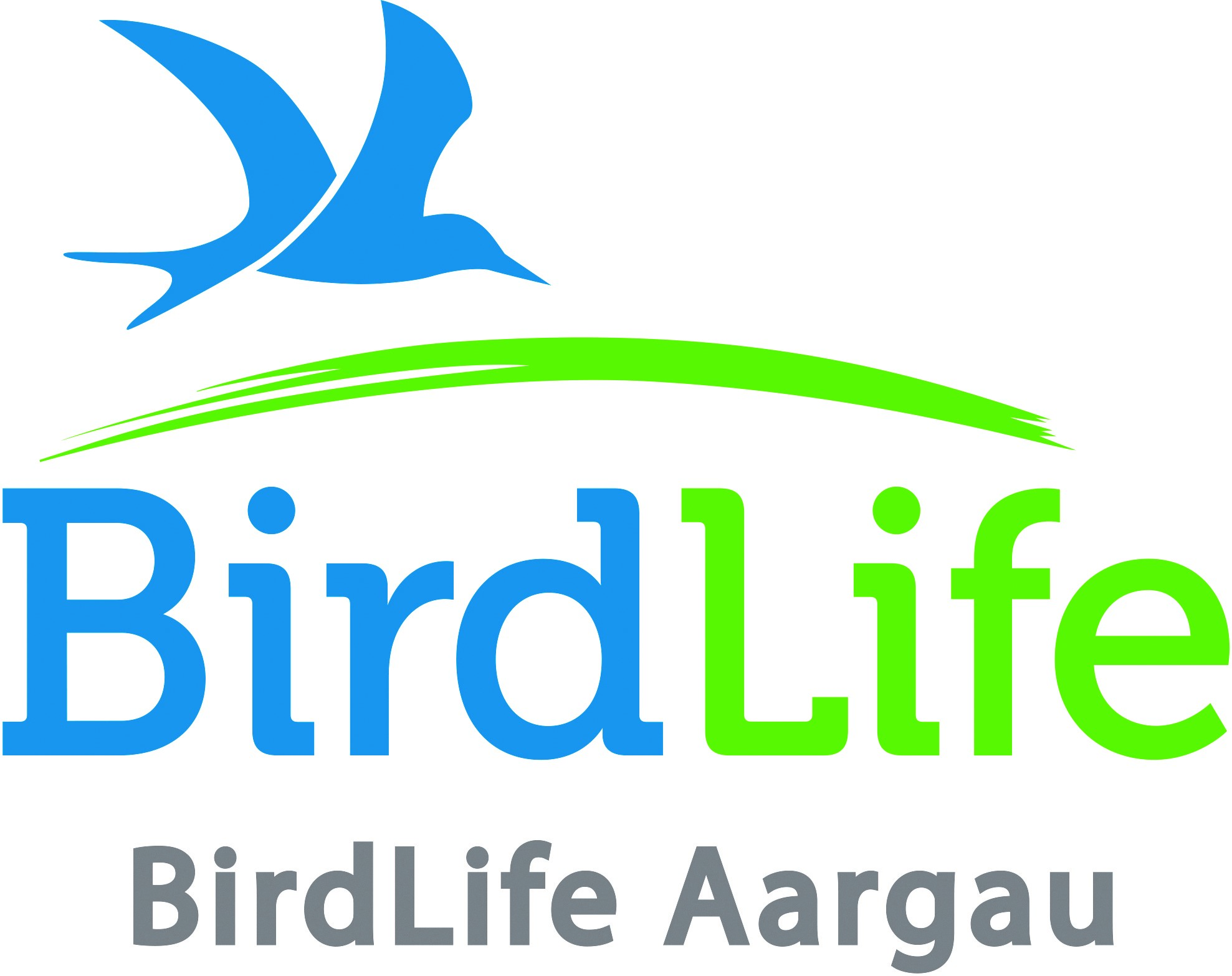 Neophytenbekämpfung durch Sektionen von BirdLife AargauAntragsformularGemeinde:Verein:Ansprechperson: Parzellennummer(n) und Fläche:Flächentyp Naturschutzfläche    Pufferfläche    Gewässer    andereBeschreibung des Gebietes (Begründung der Priorität; Vorgeschichte, bisherige Bekämpfungen 2014-16):zu bekämpfende Art(en):Art der Bekämpfung / Entsorgung:Transport / Entsorgung Bauamt Weitere Kontakte (Landwirt, Gewässerbeauftrager etc.)Geschätzter Aufwand (Stunden pro Alterskategorie): 	Stunden Erwachsene 	à 	Fr. 10.00	= 	Stunden SchülerInnen < 15 	à 	Fr. 3.00	= 	total		= Stellungnahme durch BirdLife Aargau:Datum / Visum, 